Consortium Public EventsSpring 2016Ecumenical and Interfaith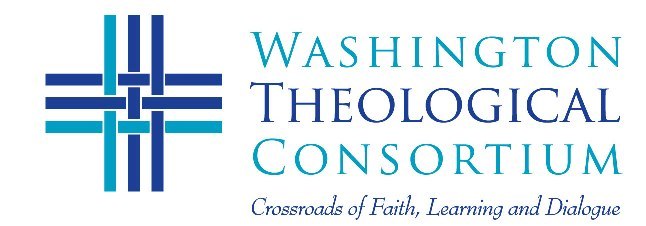 Thursday, February 115:30-8:30 pm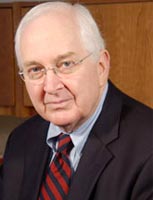 Service for Christian Unity and 8th Annual Figel AddressThe Body Lies Bleeding:  The Reformation and Contemporary Ecclesial DivisionsDr. Joseph Small Center for Catholic and Evangelical TheologyFormer Director, Office of Theology and Worship, PCUSAVenue:  John Leland Center for Theological Studies1306 N. Highland Street,  Arlington, VA  Prayer Service, Award, Lecture and Full ReceptionTuesday March 8, 20166:00-9:00 pm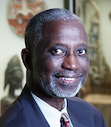 Sixth Taha Al-Alwani Lectures on Muslim-Christian Dialogue: African Nationalism and its Impact on Interfaith DialogueDr. Sulayman NyangProfessor of African Studies, Howard UniversityVenue:  Howard University School of Divinity2900 Van Ness Street, NW  Washington, DC Lectures, Discussion, Full Reception Tuesday, April 19, 2016 6:30-8:30 pm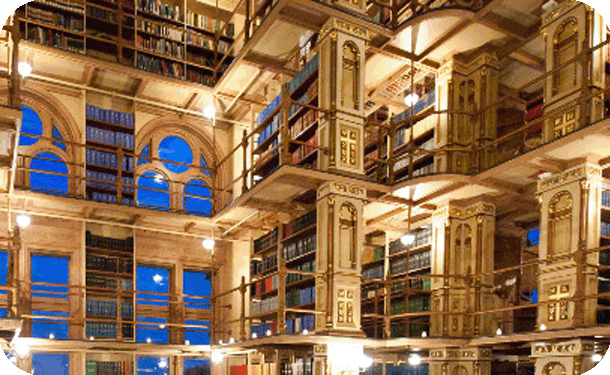 Annual Reception for Friends’ of the ConsortiumRiggs Library, Georgetown UniversityJohn Borrelli and Gerard Mannion WelcomeDiscussion, tour, full receptionFor more information, visit:   WTC Events   To RSVP contact wtc@washtheocon.org or call 202-832-2675To RSVP contact wtc@washtheocon.org or call 202-832-2675